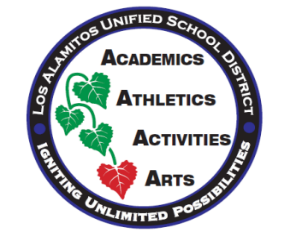         Oak Middle School INTERVENTIONS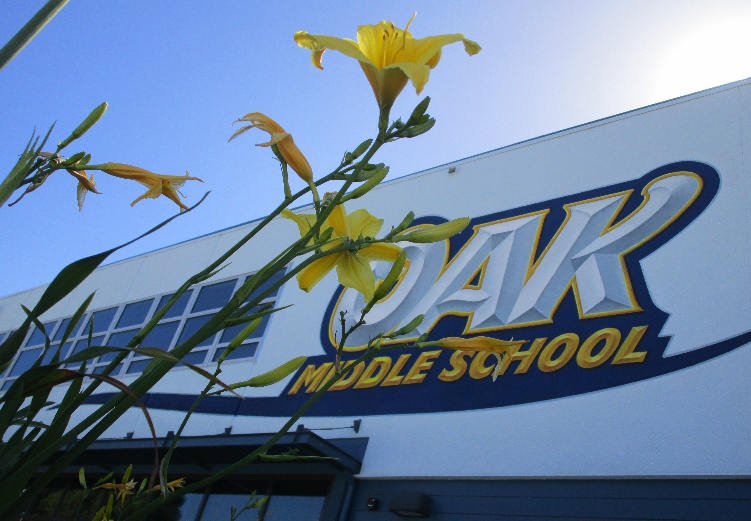 6th Grade6th Grade6th Grade6th Grade6th GradeAcademic Area(s)DaysTimeTeacherRoom NumberGeneralTuesday/Thursday7:45 – 8:30La Vache357th Grade7th Grade7th Grade7th Grade7th GradeAcademic Area(s)DaysTimeTeacherRoom NumberGeneralTuesday/Thursday7:45 – 8:30Uy23MathMonday/Friday8:00 – 8:30Berthon258th Grade8th Grade8th Grade8th Grade8th GradeAcademic Area(s)DaysTimeTeacherRoom NumberGeneralTuesday/Thursday7:45 – 8:3Maya75MathMonday/Friday8:00 – 8:30Berthon256th - 8th Grade6th - 8th Grade6th - 8th Grade6th - 8th Grade6th - 8th GradeAcademic Area(s)DaysTimeTeacherRoom NumberReadingMonday – Friday7:45 – 8:30MurrayComputer Lab